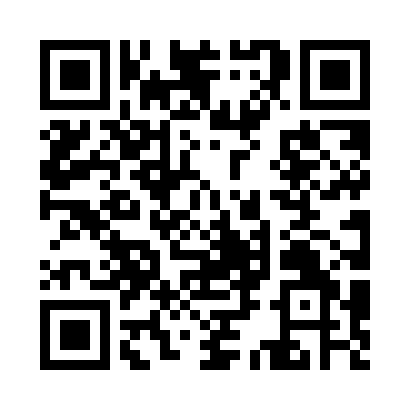 Prayer times for Pembury, Kent, UKMon 1 Jul 2024 - Wed 31 Jul 2024High Latitude Method: Angle Based RulePrayer Calculation Method: Islamic Society of North AmericaAsar Calculation Method: HanafiPrayer times provided by https://www.salahtimes.comDateDayFajrSunriseDhuhrAsrMaghribIsha1Mon2:554:481:036:389:1711:102Tue2:564:491:036:389:1711:103Wed2:564:501:036:389:1611:104Thu2:574:501:036:389:1611:095Fri2:574:511:036:379:1511:096Sat2:584:521:046:379:1511:097Sun2:584:531:046:379:1411:098Mon2:594:541:046:379:1311:099Tue2:594:551:046:369:1311:0810Wed3:004:561:046:369:1211:0811Thu3:014:571:046:369:1111:0812Fri3:014:581:046:359:1011:0713Sat3:024:591:056:359:0911:0714Sun3:025:001:056:349:0811:0615Mon3:035:021:056:349:0711:0616Tue3:045:031:056:339:0611:0617Wed3:045:041:056:339:0511:0518Thu3:055:051:056:329:0411:0419Fri3:065:061:056:329:0311:0420Sat3:065:081:056:319:0211:0321Sun3:075:091:056:309:0111:0322Mon3:085:101:056:308:5911:0223Tue3:085:121:056:298:5811:0224Wed3:095:131:056:288:5711:0125Thu3:105:151:056:278:5511:0026Fri3:105:161:056:278:5410:5927Sat3:115:171:056:268:5210:5928Sun3:125:191:056:258:5110:5829Mon3:135:201:056:248:4910:5730Tue3:145:221:056:238:4810:5531Wed3:165:231:056:228:4610:52